Presseinformation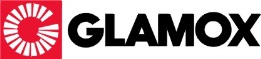 Zusätzliche Webinar-Termine bei Glamox Aufgrund großer Nachfrage gibt der norwegische Leuchtenhersteller Glamox weitere komprimierte Einblicke in Fachwissen zu Beleuchtung und Anwendungsbeispiele dazu mit einer zusätzlichen Webinar-RundeHildesheim, 16. April 2020 – Weiterhin nutzen viele die Möglichkeiten und Ruhe der Homeoffice-Phase für komprimierte und effektive Weiterbildung per Webinar. Aufgrund der großen Nachfrage bietet Glamox in der nächsten Woche daher zusätzliche Termine für Webinare zu fachspezifischen Themen und Anwendungsbeispielen aus den Bereichen Licht und Beleuchtung. Weiterhin sind die Webinare kostenfrei, dauern jeweils 45 Minuten und sind einfach per Anmeldungslink über PC oder Laptop sowie Headset oder Telefon zu verfolgen.Termine und InhalteGlamox hat für die kommenden Webinare diesmal den Schwerpunkt auf den Bereich Produktsortiment gelegt:21.04., 09 Uhr – Produktsortiment Office: Ein komprimierter Überblick zur Vielfalt der von Glamox im Office-Bereich angebotenen Produktlösungen. Zusätzlich werden die positiven Effekte des Human Centric Lighting in Büroumgebungen aufgezeigt und eine Checkliste für Lichtplanung vorgestellt. 22.04., 09 Uhr, Glamox C95 – Schmale und minimalistische Produktfamilie: Hier werden die unbegrenzten Einsatz- und Kombinationsmöglichkeiten der stilvollen C95-Produktfamilie anschaulich demonstriert.23.04., 09 Uhr, Glamoc C21 – Die Leuchte für Tafeln und Whiteboards: Das Webinar stellt die neue leistungsstarke Wandfluterleuchte vor und zeigt die vielfältigen Einsatzmöglichkeiten über Tafel und Whiteboards hinaus.Anmeldung und DetailsWeitere detaillierte Informationen zu den Webinaren gibt die Glamox-Website unter https://glamox.com/de/webinare. Dort kann man sich auch über den jeweiligen Anmeldelink schnell und einfach zum Webinar seiner Wahl freischalten lassen.Glamox GmbHDie Glamox GmbH ist ein Unternehmen der Glamox Gruppe. Glamox ist ein norwegischer Industriekonzern und entwickelt, produziert und vertreibt professionelle Beleuchtungslösungen für den globalen Markt. Die Glamox GmbH ist ein führender Anbieter von Lichtlösungen für den professionellen, landbasierten Beleuchtungsmarkt in Deutschland, Österreich sowie Schweiz und bietet ein komplettes Produktsortiment für Bildungs- und Gesundheitseinrichtungen, gewerbliche und industrielle Bauten, Einzelhandel, Hotels sowie Restaurants. Die Glamox Gruppe ist ein weltweit tätiges Unternehmen mit 1.550 Mitarbeitern und Vertriebs- und Produktionsstandorten in mehreren europäischen Ländern, Asien und Nord- und Südamerika. Der Jahresumsatz 2018 betrug 270 MEUR. Zum Konzern gehören eine Reihe von Qualitätsmarken für Beleuchtung wie Glamox, Aqua Signal, Luxo, Norselight und LINKSrechts. Um die Kundenbedürfnisse und Erwartungen zu erfüllen, setzt Glamox sich für die Bereitstellung hochwertiger Produkte, Lösungen, Service und Support ein. www.glamox.dePressekontakteDipl.-Ing. Sabrina Catrin MeyerLichtplanung & MarketingLinzer Str. 9a28359 BremenTel.: +49 421 485 70-71Fax: +49 421 485 70-33E-Mail: sabrina.meyer@glamox.comHauptsitz Glamox GmbHDaimlerring 2531135 HildesheimTel.: +49 5121 7060-0Fax: +49 5121 5291-0PR-Kontakt Profil MarketingStefan WinterPublic RelationsProfil Marketing OHGHumboldtstr. 2138106 BraunschweigTel.: +49 531 387 33 19E-Mail: s.winter@profil-marketing.com